令和５年５月２日保護者の皆様認定こども園　ほたる保育園　園長　新井　一昭５・８新型コロナウイルス5類移行後の措置について日頃より、当園にご理解とご協力をいただき、ありがとうございます。　さて、ゴールデンウイーク明け５月８日（月）付けで新型コロナウイルス感染症の感染症法上の位置づけが、これまでの「２類相当」から「５類感染症」に変更となることに伴い、保育園の感染症対策等について公立保育園の対応に準じ、下記のとおり取り扱うことといたします。記※ご不明な点は園までお問い合わせください。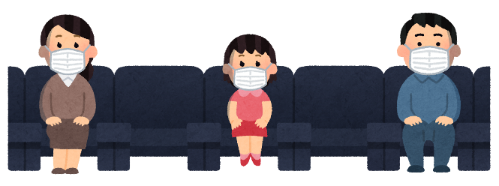 （TEL　025－523-3451）ほたる保育園　園長　様　　　　　　　　　　　　　　　　　　　　　　　　　　　　　　　　　組　園児名　　　　　　　　　　　　　　　　　　　　　療養解除届（新型コロナウイルス感染者用）　上記の者は、新型コロナウイルス感染症にて療養等をしておりましたが、令和　　　年　　　月　　　日をもって、療養解除となりましたので、本届を提出いたします。令和　　　年　　　月　　　日保護者氏名　　　　　　　　　　　　　　　　　　　　　　　　　　　5月8日以降の対応登園時の検温・継続します（コロナ禍以前から実施していたため）。入り口の消毒液・感染流行期のみ設置園内の消毒・感染流行期のみ実施マスクの着用・原則なし。職員・園児とも個人及び保護者の判断。行事等・原則制限なし。感染状況により制限を実施。給食時・原則制限なし。感染状況によりパーテーション設置。通園バス・感染流行時のみ消毒実施。登園自粛・原則なし。感染症に罹患した欠席園児が在園児の1割を超えた場合、登園自粛を要請する場合あり。出席停止・発症から5日間経過し、かつ症状軽快後1日を経過するまで。保育料・給食費・減額措置は廃止。療養解除届・陽性者は自粛期間が終了したら、裏面の療養解除届（新型コロナウイルス感染症用）を保護者が記入し、園へ提出。※登園許可証（医療機関記入）に変わる場合もあり。